Уважаемый страхователь!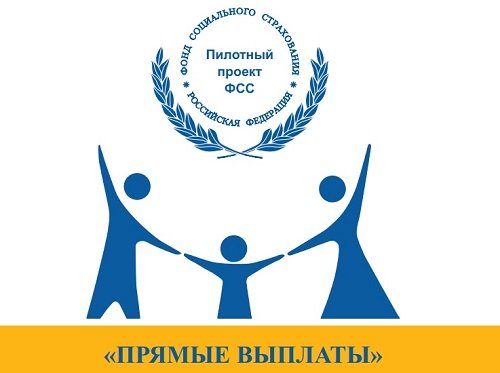       При направлении на оплату листков нетрудоспособности с кодом 03 (карантин, в том числе в связи с эпидемией Covid19) обратите внимание:Период карантина по Covid19 – не более 14 дней. Очередной отпуск в случае оформления листка нетрудоспособности  в связи с карантином не переносится и не продляется. За период простоя или отпуска без сохранения заработной платы пособие по временной нетрудоспособности не выплачивается.В случае оформления медицинской организацией листка нетрудоспособности по карантину за прошедшее время («задним числом») нужно учитывать соблюдался ли работником режим изоляции. Если работник до даты выдачи листка нетрудоспособности фактически продолжал работать, то оплате подлежит не весь период нетрудоспособности, указанный в листке, а только тот, в течение которого работник действительно находился на карантине!Например: листок нетрудоспособности оформлен 29.05.2020, период нетрудоспособности указан с 20.05.2020 по 02.06.2020. Фактически до 29.05.2020 работник не знал о необходимости изоляции и находился на работе. С 29.05.2020 работник соблюдает режим самоизоляции. Таким образом, пособие подлежит оплате за период с 29.05.2020 по 02.06.2020.Если в ранее направленных реестрах для назначения пособий не учтены вышеперечисленные особенности, необходимо оперативно направить в региональное отделение исправленные реестры с признаком «Перерасчет».** ОТВЕТСТВЕННОСТЬ СТРАХОВАТЕЛЯВ соответствии со ст.15.1 Федерального закона от 29.12.2006 № 255-ФЗ физические и юридические лица несут ответственность за достоверность сведений, содержащихся в документах, выдаваемых ими застрахованному лицу и необходимых для назначения, исчисления и выплаты пособий по временной нетрудоспособности, по беременности и родам, ежемесячного пособия по уходу за ребенком.В случае, если представление недостоверных сведений повлекло за собой выплату излишних сумм пособий по временной нетрудоспособности, по беременности и родам, ежемесячного пособия по уходу за ребенком, виновные лица возмещают страховщику причиненный ущерб в порядке, установленном законодательством РФ.ГУ–Кузбасское региональное отделение Фонда социального cтрахования РФ, тел. 8(3842) 78-07-91, e-mail: info@ro42.fss.ru